高円宮杯Ｕ１８石川サッカーリーグに初参戦しました！第１節が行われ、金沢辰巳丘高校サッカー部は残念ながら黒星スタートとなりました。第２節は4月17日（日）飯田高校と対戦です（会場：泉丘高校）。今後も金沢辰巳丘高校サッカー部の応援をよろしくお願いします。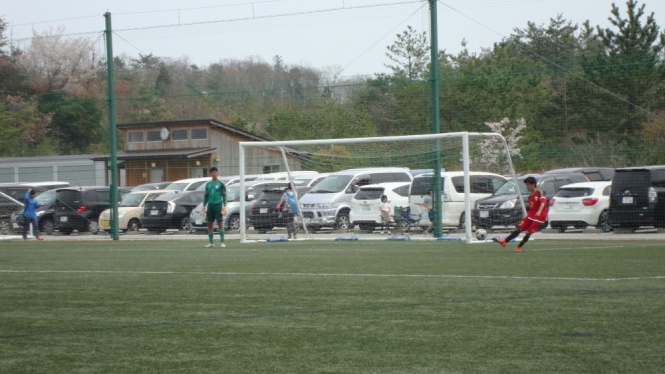 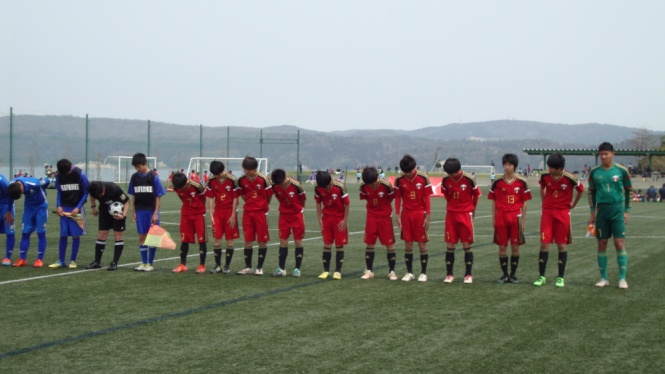 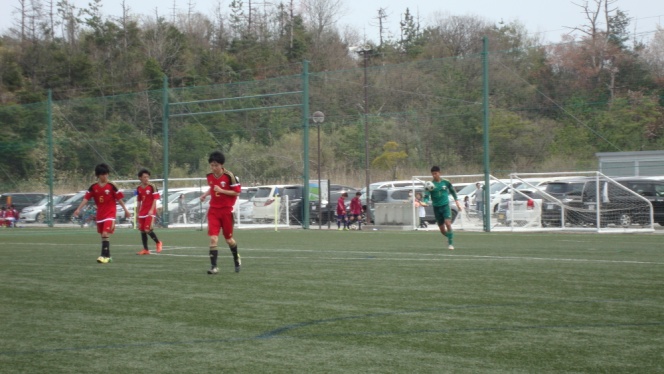 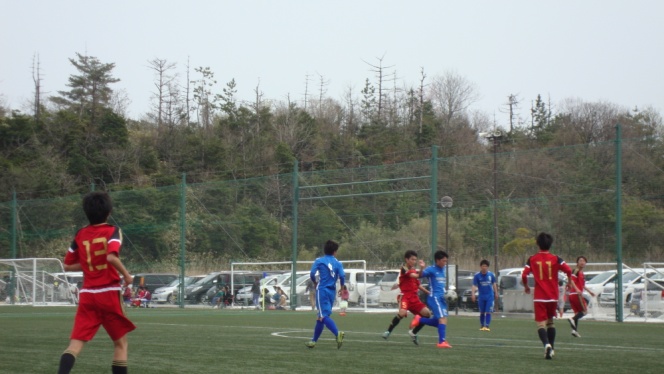 